        Mistrzostwa 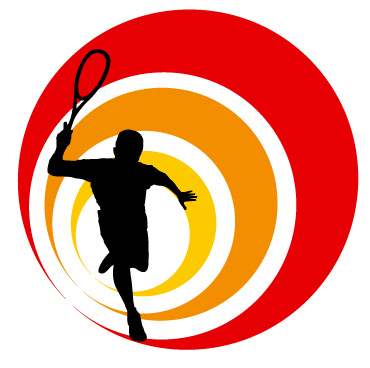 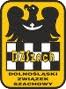 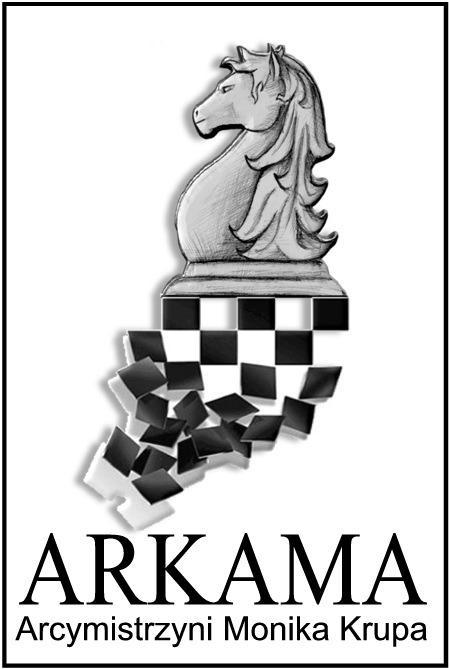  DOLNEGO ŚLĄSKA   do lat 7 na 2018   Komunikat OrganizacyjnyCel: Wyłonienie Mistrza i Mistrzyni Dolnego Śląska do lat  7 w szachach na rok 2018.
Popularyzacja szachów dziecięcych. 
Stworzenie możliwości zdobycia przez młodych szachistów  kategorii szachowych,                       Organizator:   Świat Szachów - Arkama Arcymistrzyni Monika Krupa,                                            Centrum Sportowe Hasta la Vista.    Dolnośląski Związek Szachowy,                                    Gospodarz Mistrzostw – Arcymistrzyni Monika Krupa.   Termin i miejsce:      26 maja 2018 r.  (sobota)    Centrum Sportowe Hasta la Vista,  Wrocław ul.  Góralska 5   Terminarz:    9:15 - 9:45 - potwierdzenie zgłoszeń, opłacenie wpisowego  
 9:45 - 10:00 - odprawa techniczna i otwarcie;   10:15 - 14:30 - rundy 1 do 6.                                                                                                          Około 14.45 - uroczyste zakończenie mistrzostw i wręczenie nagród.                                                Uwaga! Ponieważ dzieci nie wykorzystują całego czasu przeznaczonego na grę, 
jest prawdopodobne wcześniejsze zakończenie zawodów.         Uczestnictwo:                                                                                                                               Dzieci do lat  7 ( r. 2011 i młodsze) startujące indywidualnie w barwach klubu, przedszkola 
lub szkoły  z terenu województwa dolnośląskiego, lub należące do klubu dolnośląskiego.       System rozgrywek:                                                                                                              System szwajcarski, 6 rund, tempem 30 min. na partię dla każdego zawodnika.
Kojarzenie komputerowe. Oddzielne turnieje dla dziewcząt i chłopców. 
W przypadku małej ilości startujących dziewcząt grupy mogą ulec połączeniu, ale z utrzymaniem oddzielnej klasyfikacji dziewcząt  i chłopców.Termin zgłoszeń:                                                                                                                                             Zgłoszenia przyjmuje Arcymistrzyni Monika Krupa – e-mail m.krupa@vp.pl  
Ten adres e-mail jest chroniony przed spamerami, włącz obsługę JavaScript w przeglądarce, by go zobaczyć w terminie do 25 maja 2018 r. oraz organizatorzy bezpośrednio przed turniejem. Wpisowe: Wysokość wpisowego wynosi 20 zł, które  bez wcześniejszego zgłoszenia wzrasta w dniu zawodów o 5 zł.Nagrody i wyróżnienia:                                                                                                                Zwycięzca oraz Zwyciężczyni otrzymują rok tytuł Mistrza oraz Mistrzyni Dolnego Śląska do la  7 
na 2018 r. Zwycięzcy otrzymują puchary, zawodnicy i zawodniczki zajmujący miejsca 1-3 otrzymują medale, a miejsca 1-6 dyplomy. Wszyscy zawodnicy uczestniczący w mistrzostwach otrzymują upominki.          Przepisy i ocena wyników:     Obowiązują aktualne przepisy gry FIDE  i rozgrywanie partii szachowej przy użyciu zegara szachowego. O zajętym miejscu decyduje liczba zdobytych punktów, a w przypadku ich równej ilości będzie decydować punktacja pomocnicza.
Zawodnicy uczestniczący w rozgrywkach mają możliwość zdobycia IV lub V kategorii szachowej. Postanowienia końcowe:                                                                                                               W czasie wolnym między rundami dla uczestników mistrzostw bezpłatne lekcje squash udzielane będą przez trenerów tej dyscypliny, można też będzie zagrać w tenisa stołowego itd.
Opiekę wychowawczą mają obowiązek sprawować rodzice lub opiekunowie klubowi. Za zdolność zdrowotną dzieci do startu w turnieju odpowiedzialni są opiekunowie. Ostateczna interpretacja komunikatu należy do organizatora.                                                                           WGM Monika Krupa 